Student Government Association 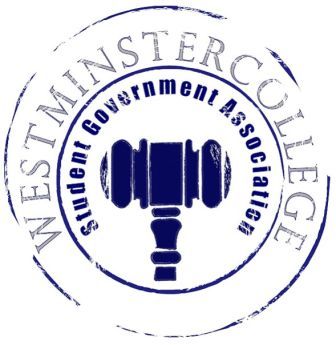 December 7, 2016Meeting MinutesPrayer by Michael AngiolelliRoll Call and AnnouncementsAll senators are here and accounted for except Matt Slagle and Denver Baker.Approval of MinutesMotion to approve last week’s minutes by John Arcuri, seconded by Devin Furness.Executive Officers ReportPresident – Cory HughesSlate ElectionApplications Due FridayVice President – Channing PiferNo ReportSecretary – Regino FloresSenator Attendance42 Senators in attendance – RECORD!BirthdaysHappy Birthday AnDan!!Treasurer – David Jamieson$25 Student Organization of the MonthOpen ForumCommittee MeetingsFinance – Carl CarpenterNo ReportAcademics – Anna DanielsCommittee ReportsURAC CommitteeHow to improve URAC overallMain speaker – FBI analyst from Africa, WC alumChange the schedule a little so everybody can attend more eventsImprove PR for URACStudents encouraged to take pictures and use hashtagPotential “Pilot Summers” Program – paid a stipend to stay over the summer and do research with professorCurriculum CommitteeChanged current history capstone into two 2-credit courses instead of one 4-creditApproved 400-level history course “Teaching Social Studies in Secondary Schools”	Diversity – Jordan ShermanInternational FestivalTomorrow December 8 from 5-7 in the Berlin LoungeExplores different holidays through this season	Special Events – Heaven BrownNo ReportService- Chloe KnappenbergerFlowers & DonutsThank-you BreakfastBagels, donuts, coffee in Witherspoon next WednesdayFinals Elf	Student Concerns – Chris IsraelLight PostRemoval of the tree did not helpWill install new light post at RussellChunk missing from ramp down to McClure RunOrdering Breakfast items up until 10:30Sandwich toaster in the TUB instead of panini grillFood prices in generalPublic Relations – Amelia HartzellChristmas PartyOver 100 people showed up!!Thank you to Phi Mu for the cookiesOld BusinessNew BusinessOpen FloorPRSA selling puppy chow in the TUBThis Saturday is the Oboe/String recital at 6 P.M. at 2 Rivers Coffee House in New CastleCPC putting on event – Noah Hoam this Friday at 7 in Berlin LoungePhi Mu is selling pancakes for $3 to deliver to your rooms – talk to a sisterFriday at 4 is the CJS and Political history Capstone presentationSig Eps is selling chicken patties Saturday evening – check your e-mailMerry ChristmasAdjournmentMotion to adjourn by Jessica Garcia-Ramirez, seconded by Emily Eyler